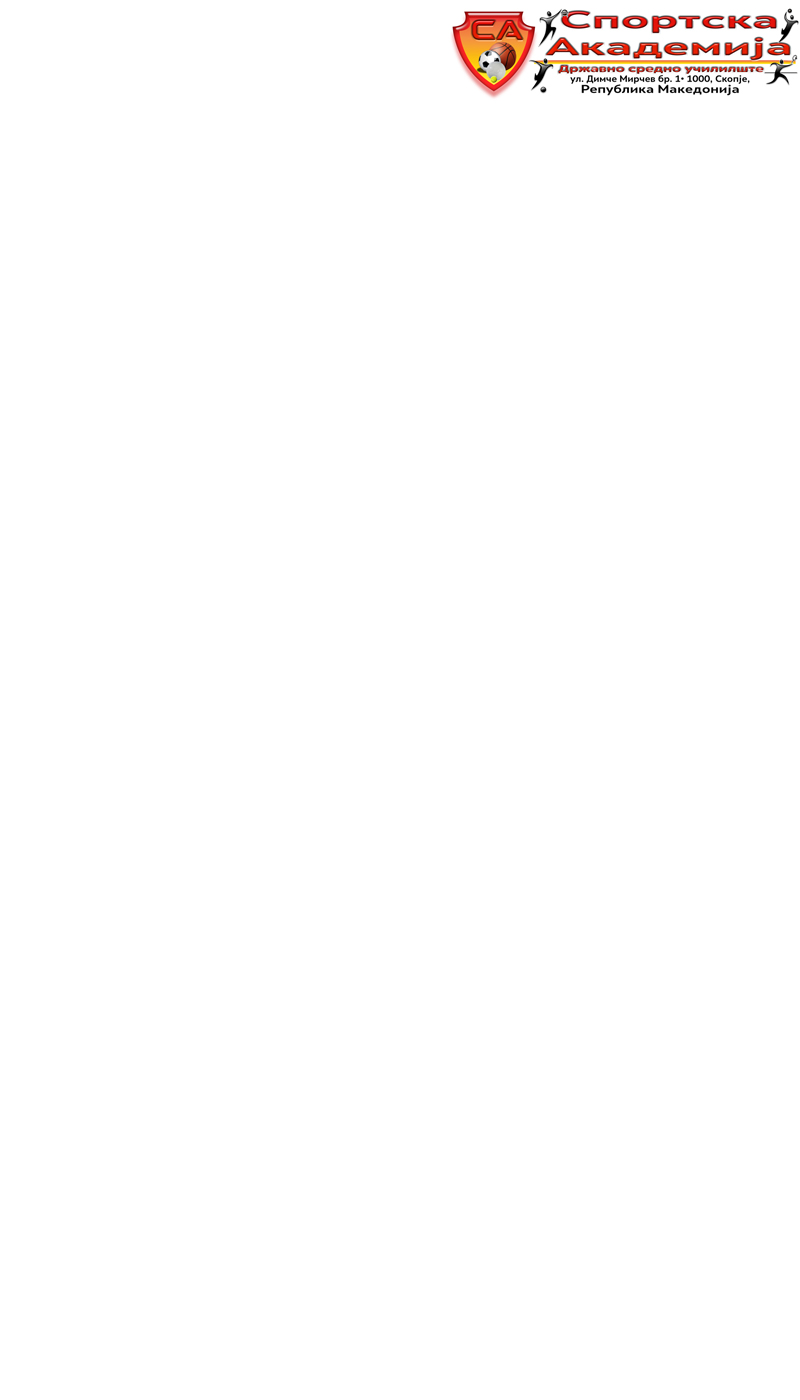 М   О   Л   Б   АОд _____________________________________________ со адреса на Ул.____________________________________________________ бр. ________ во _________________Молам да ми се одобри полагање на ______________________ испити во ________________ испитна сесија од учебната 20__/20__ год. по следните предмети:1.____________________________________________ од ________ год.2. ____________________________________________ од _______  год.3. ____________________________________________ од _______  год.Дата ____________					МолителСкопје						____________________							 Контакт тел: